別記様式第７号（第14条関係）合　格　証　明　書　交　付　申　請　書　　　警備業法第２３条第４項の規定により合格証明書の交付を申請します。                                                                       年　　　月　　　日              　公安委員会　殿                                                    　　　　申請者の氏名備考１　※印欄には、記載しないこと。２　不要の文字は、横線で消すこと。ただし、数字を付した欄は、該当する数字を○で囲むこと。３　用紙の大きさは、日本産業規格Ａ４とすること。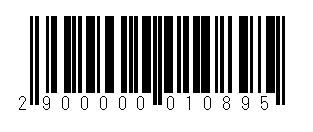 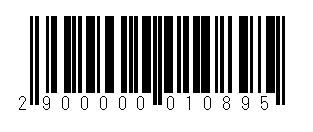 ※　資料区分※　受理警察署（　 　　　　署）（　 　　　　署）（　 　　　　署）（　 　　　　署）（　 　　　　署）（　 　　　　署）（　 　　　　署）※　受理番号※　受理年月日年年月日※　合格証明書の番号※  検定年月日年年月日※　合格証明書交付公安委員会※　合格証明書交付公安委員会※　合格証明書交付公安委員会※　合格証明書交付年月日※　合格証明書交付年月日※　合格証明書交付年月日※　合格証明書交付年月日年年月日氏 　 　　名氏 　 　　名住 　 　　所 電話　　　（      ）　　　　－　　　　番 電話　　　（      ）　　　　－　　　　番 電話　　　（      ）　　　　－　　　　番 電話　　　（      ）　　　　－　　　　番 電話　　　（      ）　　　　－　　　　番 電話　　　（      ）　　　　－　　　　番 電話　　　（      ）　　　　－　　　　番 電話　　　（      ）　　　　－　　　　番 電話　　　（      ）　　　　－　　　　番 電話　　　（      ）　　　　－　　　　番 電話　　　（      ）　　　　－　　　　番 電話　　　（      ）　　　　－　　　　番 電話　　　（      ）　　　　－　　　　番 電話　　　（      ）　　　　－　　　　番 電話　　　（      ）　　　　－　　　　番 電話　　　（      ）　　　　－　　　　番 電話　　　（      ）　　　　－　　　　番 電話　　　（      ）　　　　－　　　　番 電話　　　（      ）　　　　－　　　　番 電話　　　（      ）　　　　－　　　　番 電話　　　（      ）　　　　－　　　　番 電話　　　（      ）　　　　－　　　　番 電話　　　（      ）　　　　－　　　　番 電話　　　（      ）　　　　－　　　　番 電話　　　（      ）　　　　－　　　　番 電話　　　（      ）　　　　－　　　　番明治大正昭和平成平成令和令和年月月日日１２３４４５５本籍又は国籍本籍又は国籍※※※※※※※※※本籍又は国籍本籍又は国籍本籍又は国籍 交付を受けよ うとする警備 業務の種別空港保安　施　　設　雑　　踏　交通誘導　核燃料物質等　警備業務　警備業務　警備業務　警備業務  危険物運搬警備業務　運搬警備業務空港保安　施　　設　雑　　踏　交通誘導　核燃料物質等　警備業務　警備業務　警備業務　警備業務  危険物運搬警備業務　運搬警備業務空港保安　施　　設　雑　　踏　交通誘導　核燃料物質等　警備業務　警備業務　警備業務　警備業務  危険物運搬警備業務　運搬警備業務空港保安　施　　設　雑　　踏　交通誘導　核燃料物質等　警備業務　警備業務　警備業務　警備業務  危険物運搬警備業務　運搬警備業務空港保安　施　　設　雑　　踏　交通誘導　核燃料物質等　警備業務　警備業務　警備業務　警備業務  危険物運搬警備業務　運搬警備業務空港保安　施　　設　雑　　踏　交通誘導　核燃料物質等　警備業務　警備業務　警備業務　警備業務  危険物運搬警備業務　運搬警備業務空港保安　施　　設　雑　　踏　交通誘導　核燃料物質等　警備業務　警備業務　警備業務　警備業務  危険物運搬警備業務　運搬警備業務空港保安　施　　設　雑　　踏　交通誘導　核燃料物質等　警備業務　警備業務　警備業務　警備業務  危険物運搬警備業務　運搬警備業務空港保安　施　　設　雑　　踏　交通誘導　核燃料物質等　警備業務　警備業務　警備業務　警備業務  危険物運搬警備業務　運搬警備業務空港保安　施　　設　雑　　踏　交通誘導　核燃料物質等　警備業務　警備業務　警備業務　警備業務  危険物運搬警備業務　運搬警備業務空港保安　施　　設　雑　　踏　交通誘導　核燃料物質等　警備業務　警備業務　警備業務　警備業務  危険物運搬警備業務　運搬警備業務空港保安　施　　設　雑　　踏　交通誘導　核燃料物質等　警備業務　警備業務　警備業務　警備業務  危険物運搬警備業務　運搬警備業務空港保安　施　　設　雑　　踏　交通誘導　核燃料物質等　警備業務　警備業務　警備業務　警備業務  危険物運搬警備業務　運搬警備業務空港保安　施　　設　雑　　踏　交通誘導　核燃料物質等　警備業務　警備業務　警備業務　警備業務  危険物運搬警備業務　運搬警備業務空港保安　施　　設　雑　　踏　交通誘導　核燃料物質等　警備業務　警備業務　警備業務　警備業務  危険物運搬警備業務　運搬警備業務空港保安　施　　設　雑　　踏　交通誘導　核燃料物質等　警備業務　警備業務　警備業務　警備業務  危険物運搬警備業務　運搬警備業務空港保安　施　　設　雑　　踏　交通誘導　核燃料物質等　警備業務　警備業務　警備業務　警備業務  危険物運搬警備業務　運搬警備業務空港保安　施　　設　雑　　踏　交通誘導　核燃料物質等　警備業務　警備業務　警備業務　警備業務  危険物運搬警備業務　運搬警備業務空港保安　施　　設　雑　　踏　交通誘導　核燃料物質等　警備業務　警備業務　警備業務　警備業務  危険物運搬警備業務　運搬警備業務空港保安　施　　設　雑　　踏　交通誘導　核燃料物質等　警備業務　警備業務　警備業務　警備業務  危険物運搬警備業務　運搬警備業務空港保安　施　　設　雑　　踏　交通誘導　核燃料物質等　警備業務　警備業務　警備業務　警備業務  危険物運搬警備業務　運搬警備業務空港保安　施　　設　雑　　踏　交通誘導　核燃料物質等　警備業務　警備業務　警備業務　警備業務  危険物運搬警備業務　運搬警備業務空港保安　施　　設　雑　　踏　交通誘導　核燃料物質等　警備業務　警備業務　警備業務　警備業務  危険物運搬警備業務　運搬警備業務空港保安　施　　設　雑　　踏　交通誘導　核燃料物質等　警備業務　警備業務　警備業務　警備業務  危険物運搬警備業務　運搬警備業務空港保安　施　　設　雑　　踏　交通誘導　核燃料物質等　警備業務　警備業務　警備業務　警備業務  危険物運搬警備業務　運搬警備業務空港保安　施　　設　雑　　踏　交通誘導　核燃料物質等　警備業務　警備業務　警備業務　警備業務  危険物運搬警備業務　運搬警備業務 交付を受けよ うとする警備 業務の種別 交付を受けよ うとする警備 業務の種別※※※ 合格証明書の 交付を受けよ うとする検定 の区分　１級　　　２級　１級　　　２級　１級　　　２級　１級　　　２級　１級　　　２級　１級　　　２級　１級　　　２級　１級　　　２級　１級　　　２級　１級　　　２級　１級　　　２級　１級　　　２級　１級　　　２級　１級　　　２級　１級　　　２級　１級　　　２級　１級　　　２級　１級　　　２級　１級　　　２級　１級　　　２級　１級　　　２級　１級　　　２級　１級　　　２級　１級　　　２級　１級　　　２級　１級　　　２級 合格証明書の 交付を受けよ うとする検定 の区分 合格証明書の 交付を受けよ うとする検定 の区分※※※成績証明書を添付して申請しようとする者の記載欄成績証明書を添付して申請しようとする者の記載欄成績証明書を添付して申請しようとする者の記載欄成績証明書を添付して申請しようとする者の記載欄成績証明書を添付して申請しようとする者の記載欄成績証明書を添付して申請しようとする者の記載欄成績証明書を添付して申請しようとする者の記載欄成績証明書を添付して申請しようとする者の記載欄成績証明書を添付して申請しようとする者の記載欄成績証明書を添付して申請しようとする者の記載欄成績証明書を添付して申請しようとする者の記載欄成績証明書を添付して申請しようとする者の記載欄成績証明書を添付して申請しようとする者の記載欄成績証明書を添付して申請しようとする者の記載欄成績証明書を添付して申請しようとする者の記載欄成績証明書を添付して申請しようとする者の記載欄成績証明書を添付して申請しようとする者の記載欄成績証明書を添付して申請しようとする者の記載欄成績証明書を添付して申請しようとする者の記載欄成績証明書を添付して申請しようとする者の記載欄成績証明書を添付して申請しようとする者の記載欄成績証明書を添付して申請しようとする者の記載欄成績証明書を添付して申請しようとする者の記載欄成績証明書を添付して申請しようとする者の記載欄成績証明書を添付して申請しようとする者の記載欄成績証明書を添付して申請しようとする者の記載欄成績証明書を添付して申請しようとする者の記載欄 交付を行った公安委員会の名称 交付を行った公安委員会の名称 交付を行った公安委員会の名称 交付を行った公安委員会の名称 交付を行った公安委員会の名称公安委員会公安委員会公安委員会公安委員会公安委員会公安委員会公安委員会公安委員会公安委員会公安委員会公安委員会公安委員会公安委員会公安委員会公安委員会公安委員会公安委員会公安委員会公安委員会公安委員会公安委員会公安委員会 成績証明書の番号 成績証明書の番号 成績証明書の番号 成績証明書の番号 成績証明書の番号 成績証明書の交付年月日 成績証明書の交付年月日 成績証明書の交付年月日 成績証明書の交付年月日 成績証明書の交付年月日年月月日 講習会修了証明書を添付して申請しようとする者の記載欄 講習会修了証明書を添付して申請しようとする者の記載欄 講習会修了証明書を添付して申請しようとする者の記載欄 講習会修了証明書を添付して申請しようとする者の記載欄 講習会修了証明書を添付して申請しようとする者の記載欄 講習会修了証明書を添付して申請しようとする者の記載欄 講習会修了証明書を添付して申請しようとする者の記載欄 講習会修了証明書を添付して申請しようとする者の記載欄 講習会修了証明書を添付して申請しようとする者の記載欄 講習会修了証明書を添付して申請しようとする者の記載欄 講習会修了証明書を添付して申請しようとする者の記載欄 講習会修了証明書を添付して申請しようとする者の記載欄 講習会修了証明書を添付して申請しようとする者の記載欄 講習会修了証明書を添付して申請しようとする者の記載欄 講習会修了証明書を添付して申請しようとする者の記載欄 講習会修了証明書を添付して申請しようとする者の記載欄 講習会修了証明書を添付して申請しようとする者の記載欄 講習会修了証明書を添付して申請しようとする者の記載欄 講習会修了証明書を添付して申請しようとする者の記載欄 講習会修了証明書を添付して申請しようとする者の記載欄 講習会修了証明書を添付して申請しようとする者の記載欄 講習会修了証明書を添付して申請しようとする者の記載欄 講習会修了証明書を添付して申請しようとする者の記載欄 講習会修了証明書を添付して申請しようとする者の記載欄 講習会修了証明書を添付して申請しようとする者の記載欄 講習会修了証明書を添付して申請しようとする者の記載欄 講習会修了証明書を添付して申請しようとする者の記載欄 交付を行った登録講習機関の名称 交付を行った登録講習機関の名称 交付を行った登録講習機関の名称 交付を行った登録講習機関の名称 交付を行った登録講習機関の名称 講習会修了証明書の番号 講習会修了証明書の番号 講習会修了証明書の番号 講習会修了証明書の番号 講習会修了証明書の番号 講習会修了証明書の交付年月日 講習会修了証明書の交付年月日 講習会修了証明書の交付年月日 講習会修了証明書の交付年月日 講習会修了証明書の交付年月日年月月日